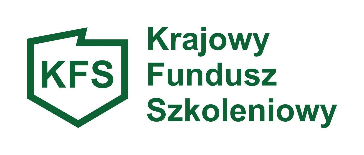 Załącznik nr 6Klauzula informacyjna dla klientów 
 Powiatowego Urzędu Pracy w Tomaszowie MazowieckimZgodnie z obowiązkiem wynikającym z art. 13 i art. 14 Rozporządzenia Parlamentu Europejskiego i Rady (UE) 2016/679 z dnia 27 kwietnia 2016 r. w sprawie ochrony osób fizycznych w związku z przetwarzaniem danych osobowych i w sprawie swobodnego przepływu takich danych oraz uchylenia dyrektywy 95/46/WE (ogólne rozporządzenie o ochronie danych), Urząd informuje, że:Administratorem Pana/Pani danych osobowych jest Powiatowy Urząd Pracy w Tomaszowie Mazowieckim, 
ul. św. Antoniego 41, 97-200 Tomaszów Mazowiecki, tel. 44 724-68-64Kontakt z Inspektorem Ochrony Danych – e-mail: iod@puptomaszow.plDane osobowe Pani/Pana przetwarzane są zgodnie z art. 6 ust. 1 lit. a, lit b, lit. c i lit. e oraz art. 9 ust. 2 lit. g RODO w celu realizacji zadania publicznego ujętego w ustawie z dnia 20 kwietnia 2004 r. o promocji zatrudnienia i instytucjach rynku pracy i aktach wykonawczych wydanych na jej podstawie, zawartych umów oraz na podstawie udzielonej zgody.W związku z przetwarzaniem danych w celach o których mowa w pkt 3 odbiorcami Pani/Pana danych osobowych mogą być:organy władzy publicznej oraz podmioty wykonujące zadania publiczne lub działające na zlecenie organów władzy publicznej, w zakresie i w celach, które wynikają z przepisów powszechnie obowiązującego prawa;inne podmioty, które na podstawie stosownych umów podpisanych z Dyrektorem Powiatowego Urzędu Pracy w Tomaszowie Mazowieckim przetwarzają dane osobowe, dla których Administratorem jest  Powiatowy Urząd Pracy w Tomaszowie Mazowieckim.Pani/Pana dane osobowe będą przechowywane przez okres niezbędny do realizacji celów określonych w pkt 3,
 a po tym czasie przez okres oraz w zakresie wymaganym przez przepisy powszechnie obowiązującego prawa.Przysługuje Pani/Panu prawo dostępu do treści swoich danych, ich poprawienia i sprostowania oraz
w zakresie wynikającym z przepisów do usunięcia, ograniczenia przetwarzania, wniesienia sprzeciwu wobec ich przetwarzania. W przypadku, gdy przetwarzanie danych osobowych odbywa się na podstawie zgody osoby na przetwarzanie danych osobowych (art. 6 ust. 1 lit a RODO), przysługuje Pani/Panu prawo do cofnięcia tej zgody w dowolnym momencie. Cofnięcie to nie ma wpływu na zgodność przetwarzania, którego dokonano 
na podstawie zgody przed jej cofnięciem.Pani/Pana dane osobowe nie będą poddawane zautomatyzowanemu podejmowaniu decyzji.Przysługuje Panu/Pani prawo wniesienia skargi do organu nadzorczego. ..………………………………………..data i podpis składającego oświadczenie